CYNTHIA CYNTHIA.349046@2freemail.com   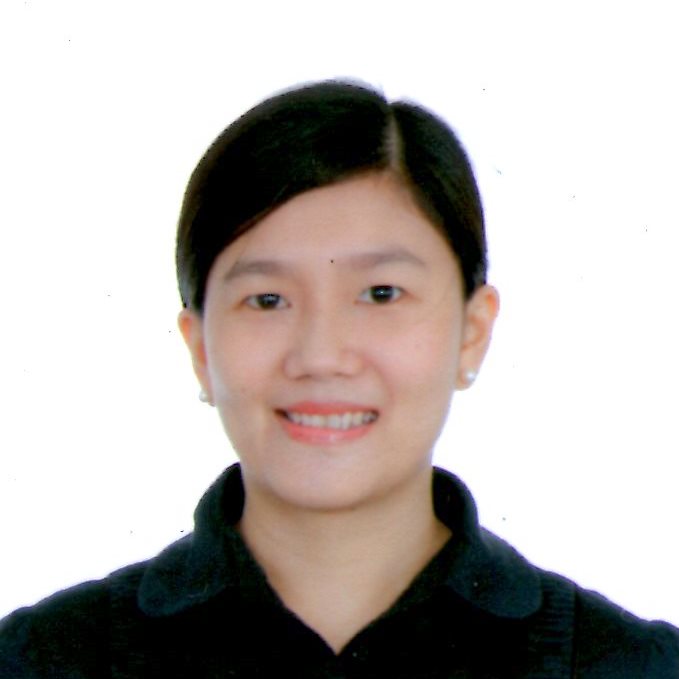 OBJECTIVE: To have a career that would help broaden my professional potentials and become an asset in achieving the company's goals.PERSONAL DATA 
                              
            Date of Birth   	: February 7, 1982
              Nationality 		: Filipino
              Gender   		: Female
              Religion 		: Roman Catholic
              Civil Status 		: SingleLanguage Spoken	: English & Filipino	  Visa Status		: Employment Visa	SKILLSStrong verbal, written and personal communication skillsClient & partner relationship managementOrganizational skills and customer service orientedProblem analysis and problem solvingStrong interpersonal and leadership skillsCan work with less supervision, highly organized, and has positive attitudeAble to handle multiple assignments, plan and manage own timeAdaptability and ability to work under pressure and multi taskWORK EXPERIENCES:Elysees Beaute General Trading LLC (Creed Perfumes – External Merchandiser Dubai Duty Free)Dubai Duty Free TerminalsSales Promoter / Merchandiser (March 2016 – Present)Promoting the product and providing information on the product.Responsible for setting sales goals and then promoting to reach the monthly target.Reaching out to potential clients and convincing them about the product’s or brand’s caliber so that the business can be expanded. Main responsibility is to expand the visibility of the brand owned by and work towards popularity and advertising.Ajmal International Trading Co., LLC (Maryaj Perfumes – External Merchandiser Dubai Duty Free)Dubai Duty Free Terminals Sales Promoter / Merchandiser (February 2011 – February 2016)Responsible for managing the sales activities of a business unit and implementing strategies to increase clients.Promoting the products.Sales tracking and analysis- sales report and product display.To supervise in terms of organizing the stocks.Serve the customer politely and efficiently.Perform other responsibilities as required by the management.PL Insurance Services Molave Street Cebu CityCebu, PhilippinesService Assistant – (April2009 –August 2010)Marketing & Booking of AccountsAssist in the preparation of quotation slips to prospective and existing clientsAttend to client inquiries such as claims, policies, endorsements and other mattersCollectionAssist in the collection of all receivablesPrint and send statement of account to all clients one week after bookingReconciles accounts receivables and payablesClaimsReceives and logs claims information from client and reports these to the insurance company concernedInforms and assists clients in claims documentation and ensures that these are submitted to the insurance    companies on timeRemittance, Reports & Other DutiesPrepares monthly remittances to insurance companiesAssist special projects and other functions necessary to carry out company businessPerform all other functions as assignedCebu Speech Inc. English Language CenterCebu CityCebu, PhilippinesOffice Secretary / Accounting / Book Keeper (February 2005 – March 2009) Supports all documentation of the Operations Director and Academic & Administrative Director.Addresses all requests following the chain of command.Assists student’s confirmation, booking and flight schedules.Collects other fees and payments designated by the company.In charge in the computation of salary and wages.Responsible for other accounting matters.